PIAŢA MUNCII: LOCURI VACANTE28.10.2014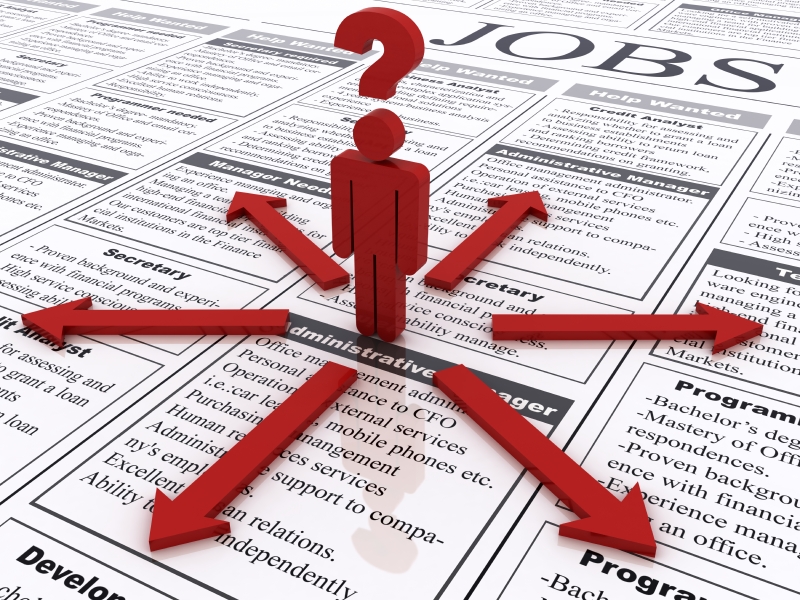 Conform  declaraţiilor  agenţilor economici privind locurile de muncă vacante, în evidenţă la Agenţia Naţională pentru Ocuparea Forţei de Muncă la data de 28.10.2014 erau înregistrate 9132 locuri vacante. Potrivit datelor înregistrate de agenţiile teritoriale numărul locurilor de muncă vacante, disponibile în fiecare AOFM, constituie: La nivel naţional pentru persoanele cu studii superioare şi medii de specialitate sunt oferite 2141  locuri de muncă, ce constituie 23% din numărul total de locuri de muncă vacante. Principalele profesii sunt:Pentru persoanele cu studii medii generale şi secundar profesionale Agenţia Naţională pentru Ocuparea Forţei de Muncă oferă 6991 locuri de muncă, ce constituie 77% din numărul total de locuri de muncă vacante. Principalele meserii pentru care sunt oferite locuri de muncă:   Sunt oferite locuri de muncă pentru muncitori necalificaţi cu meseriile:Persoanele interesate să ocupe un loc de muncă, se pot adresa agenţiilor teritoriale pentru ocuparea forţei de muncă sau pot accesa Portalul pieţei muncii: www.angajat.md unde sunt postate locurile vacante oferite în fiecare raion pe profesii.         Director adjunct                                                                 Ştefan CALANCEA              AOFMLocuri vacanteAOFMLocuri vacanteChișinău3780Cantemir128Bălţi 562Căuşeni 128Orhei485Glodeni120UTA Găgăuzia417Străşeni118Ungheni349Rezina102Ştefan Vodă261Briceni92Călăraşi 238Nisporeni89Anenii Noi 235Ialoveni78Cimişlia170Teleneşti72Făleşti163Basarabeasca64Ocniţa157Floreşti62Soroca157Edineţ56Leova154Donduşeni53Cahul147Rîşcani48Taraclia146Dubăsari38Sîngerei141Drochia32Hînceşti135Criuleni26Şoldăneşti129ProfesiaLocuri vacanteTotalDin careMedic452medic de specialitate – 155surori medicale  - 150medic medicină generală – 62asistent medical  fizioterapie  – 18felcer laborant  –  11colaborator ştiinţific (în medicină) – 8soră econoamă – 6farmacist  – 6medic stomatolog – 5medic veterinar – 5masor - 5medic igienist – 4medic dentist - 4felcer - 3medic intern – 3medic inspector - 2medic statistician - 2medic dietolog – 1medic psihiatru legist - 1medic şef secţie - 1Învăţămînt163educator   – 63profesor în învăţămîntul secundar  – 55educator în învăţămînt  preşcolar – 27psiholog   –  8profesor în învățămînt special – 5logoped   –  3lector universitar – 2Agent comerţ105Inspector 90Inspector de poliţie – 45Inspector – 43Inspector credite – 2 , ş.aContabil82contabil   –  68contabil-şef   –  14Casier81Consultant72Funcţionar public71specialist principal – 30specialist ( inclusiv coordonator) – 29specialist in probleme sociale – 12Inginer70inginer   –  18inginer – proiectant – 16inginer progamator - 14inginer energetician – 5inginer protecţia muncii – 5inginer calitate – 4inginer construcţii civile - 4inginer electronist – 4 ș.aManager55manager în comerţ   –  21 manager în diferite  ramuri  − 19manager în activitatea comercială –10manager în servicii marketing   – 5 ş.aElectrician51electrician secţie  –  27electrician sector  -  24Programator47Taxator35Agent de asigurare27Tehnician27Lucrător social26Maistru25maistru  - 15maistru instruire de producţie – 10Dispecer23Mecanic21Expert20Laborant19Confecţioner16Operator întroducere,validare şi prelucrare date16Tehnolog15Economist14Electromecanic14Administrator11Grefier10Expeditor9Jurist9Şef post (alte ramuri)8Conducător muzical7Controlor (banca de economii)7Şef sector (alte ramuri)6Şef depozit6Specialist serviciul personal6Agent pază în incinte5Bibliotecar8Agronom6Traducător4Domeniul de activitateLocuri vacanteTotalMeseriiConstrucţie1028 tencuitor – 264placător cu plăci – 180dulgher – 161armator în construcţie – 135tâmplar  –  63pietrar – zidar – 46lăcătuş instalator tehnica sanitară  –  33betonist – 30electrogazosudor  – 29zugrav – 25muncitor rutier – 24lăcătuş în construcţii – 20fierar-betonist – 11tinichigiu - 7Industria uşoară942cusător ( industria uşoară) – 500cusătoreasă în industria confecţiilor  –  388cusător ambalaj flexibil - 12încheietor tricotaje  –  10tricoter – 10croitor (în industria confecţiilor)  –  9croitor (confecţionarea îmbrăcămintei la comandă) – 7brodeză – 6Activităţi de servicii colective, sociale, personale668operator la calculatoare  – 140trăgător – 132gardian public – 96ajutor de educator  –  81spălător veselă  –  56lăcătuş electrician la repararea utilaj. electric – 29poştaş  – 21decorator jucării - 21magaziner – 16dădacă  – 16manichiuristă – 15agent de reclamă publicitară - 14gardian de închisoare – 11călcător - 11frizer  –  9Operatori, aparatişti, maşinişti la instalaţii   573conducător auto  – 209operator în sectorul de producţie  – 78controlor  –   65tractorist  –  52conducător troleibuz – 30operator în sala de cazane – 27asamblor  –  21lăcătuş la lucrări de asamblare  mecanică – 18montator – 17operator la stațiile alimentare - 11maşinist la excavatorul cu o cupă  – 9operator la maşinile de prelucrat lemn – 8operator la maşina de fasonat sticlă - 7operator la instalaţiile de uscat – 6maşinist la buldozere  – 5maşinist la macarale (macaragiu) – 5maşinist autogreder - 5Hoteluri şi restaurante551bucătar   –  193chelner – 106brutar  – 69bucătar auxiliar – 68 cofetar  – 63barman – 41bufetier –  11Comerţ370vânzător produse alimentare – 235vânzător produse nealimentare –  93chioşcar – 18controlor – casier – 15vînzător  ambulant – 9Industrie 277electrogazosudor – 63cazangiu - 32 electrosudor la sudarea manuală  –  29lăcătuş-reparator – 27operatori în secţia de debitare – 20strungar  – 16electromontor  la repararea şi întreţinerea utilajului electric – 14electromontor sisteme de pază - 10ţesător covoare – 10prelucrător vin - 10prelucrător păsări – 9lăcătuş electrician la repararea utilajului – 9şlefuitor – 9ambalator produse din carne – 8termofinisor confecţii –  7frezor - 4Transport şi telecomunicaţii207operator  la telecomunicaţii   –  156lăcătuş la repararea automobilelor  – 47electromontor telecomunicaţii - 4Agricultura, silvicultură, vînătoare, piscicultură şi pescuit80silvicultor – 40viticultor – 40MeseriaLocuri vacanteTotalMuncitor auxiliar 810Muncitor necalificat în agricultură 331Hamal236Îngrijitor încăperi de producţie şi serviciu 225Măturător 98Sortator60Paznic (portar)45Infirmieră40Puitor - ambalator37Muncitor la depozitelor de fructe şi legume20Spălător vehicule17Muncitor la amenajarea localităţilor15Menajeră10Curăţitor teritorii9